In today's class, there will be a small-scale fair at which you will present selected visionary means of transport to your fellow students/classmates as experts with an ensuing discussion. To make the trade fair a complete success, first collect information about ONE visionary transport means in your small group and then create an appealing presentation. When collecting and presenting the information, consider the tasks for the assigned development on this worksheet.This is your task:Before you start, please note:In today's class, there will be a small-scale fair at which you will present selected visionary means of transport to your fellow students/classmates as experts with an ensuing discussion. To make the trade fair a complete success, first collect information about ONE visionary transport means in your small group and then create an appealing presentation. When collecting and presenting the information, consider the tasks for the assigned development on this worksheet.This is your task:Before you start, please note:In today's class, there will be a small-scale fair at which you will present selected visionary means of transport to your fellow students/classmates as experts with an ensuing discussion. To make the trade fair a complete success, first collect information about ONE visionary transport means in your small group and then create an appealing presentation. When collecting and presenting the information, consider the tasks for the assigned development on this worksheet.This is your task:Before you start group work, please note the following instructions:In today's class, there will be a small-scale fair at which you will present selected visionary means of transport to your fellow students/classmates as experts with an ensuing discussion. To make the trade fair a complete success, first collect information about ONE visionary transport means in your small group and then create an appealing presentation. When collecting and presenting the information, consider the tasks for the assigned development on this worksheet.This is your task:Before you start, please note:In today's class, there will be a small-scale fair at which you will present selected visionary means of transport to your fellow students/classmates as experts with an ensuing discussion. To make the trade fair a complete success, first collect information about ONE visionary transport means in your small group and then create an appealing presentation. When collecting and presenting the information, consider the tasks for the assigned development on this worksheet.This is your task:Before you start, please note:Worksheet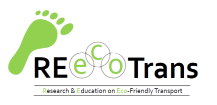 Means of transport of the future ...Development:Self-driving (autonomous) truck / platooningTasks:Do the following tasks in your research and presentation:Explain how the concept of "self-driving truck / platooning" works.List the strengths and weaknesses associated with this concept.Describe the effects of platooning on freight transport.Instructions:Work on the following aspects in your group:Collect information about the above tasks.On the basis of this information, create a flipchart or a PowerPoint presentation (max. 4 slides) for the trade fair.Duration: max. 40 minutes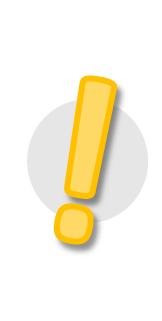 Information collection:For each piece of information, please record the corresponding source (e.g. a URL link on the Internet) in a Word document, on the last slide of your PowerPoint presentation or in handwriting.Use the following form:Source: URL link (as link), as of: date of information requeste.g. for transport bicycles in the city of ViennaSource: https://www.fahrradwien.at/transportfahrrad/, as of 07.07.2019The source collection and the ppt presentation are to be handed in at the end of the lesson.WorksheetMeans of transport of the future ...Development:HyperloopTasks:Do the following tasks in your research and presentation:Explain how the visionary means of transport “hyperloop” works.List the strengths and weaknesses associated with it.Describe the goods for which you think the hyperloop is most suitable and give reasons for your answer.Instructions:Work on the following aspects in your group:Collect information about the above tasks.On the basis of this information, create a flipchart or a PowerPoint presentation (max. 4 slides) for the trade fair.Duration: max. 40 minutesInformation collection:For each piece of information, please record the corresponding source (e.g. a URL link on the Internet) in a Word document, on the last slide of your PowerPoint presentation or in handwriting.Use the following form:Source: URL link (as link), as of: date of information requeste.g. for transport bicycles in the city of ViennaSource: https://www.fahrradwien.at/transportfahrrad/, as of 07.07.2019The source collection and the ppt presentation are to be handed in at the end of the lesson.WorksheetMeans of transport of the future ...Development:DronesTasks:Do the following tasks in your research and presentation:Explain why a carrier should use drones for goods delivery.Give any arguments that a transport company might mention against the use of drones.Describe  goods for which you think drones are most suitable and justify your answer.Instructions:Work on the following aspects in your group:Collect information about the above tasks.On the basis of this information, create a flipchart or a PowerPoint presentation (max. 4 slides) for the trade fair.Duration: max. 40 minutesInformation collection:For each piece of information, please record the corresponding source (e.g. a URL link on the Internet) in a Word document, on the last slide of your PowerPoint presentation or in handwriting.Use the following form to do this:Source: URL link (as link), status: date of information requeste.g. for transport bicycles in the city of ViennaSource: https://www.fahrradwien.at/transportfahrrad/, as of 07.07.2019The source collection is collected next to the presentation at the end of the lesson.worksheetMeans of transport of the future ...Development:Cargo Sous TerrainTasks:Do the following tasks in your research and presentation:Present the project "Cargo Sous Terrain".Explain the strengths and weaknesses of the concept.Analyse the conditions under which this concept could also be implemented in Austria.Instructions:Work on the following aspects in your group:Collect information about the above tasks.On the basis of this information, create a flipchart or a PowerPoint presentation (max. 4 slides) for the trade fair.Duration: max. 40 minutesInformation collection:For each piece of information, please record the corresponding source (e.g. a URL link on the Internet) in a Word document, on the last slide of your PowerPoint presentation or in handwriting.Use the following form:Source: URL link (as link), as of: date of information requeste.g. for transport bicycles in the city of ViennaSource: https://www.fahrradwien.at/transportfahrrad/, as of 07.07.2019The source collection and the ppt presentation are to be handed in at the end of the lesson.worksheetMeans of transport of the future ...Development:Cargo zeppelin (airship)Tasks:Solve the following tasks in your research and presentation:Explain the status quo in the development of cargo zeppelins as visionary means of transport.Give examples of freight transports that could be very well realised in a cargo zeppelin.Use examples to show how a cargo zeppelin could be integrated into an existing transport system.Instructions:Work on the following aspects in your group:Collect information about the above tasks.On the basis of this information, create a flipchart or a PowerPoint presentation (max. 4 slides) for the trade fair.Duration: max. 40 minutesInformation collection:For each piece of information, please record the corresponding source (e.g. a URL link on the Internet) in a Word document, on the last slide of your PowerPoint presentation or in handwriting.Use the following form:Source: URL link (as link), as of: date of information requeste.g. for transport bicycles in the city of ViennaSource: https://www.fahrradwien.at/transportfahrrad/, as of 07.07.2019The source collection and the ppt presentation are to be handed in at the end of the lesson.